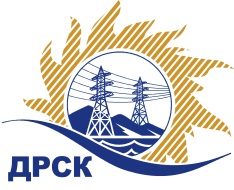 Акционерное Общество«Дальневосточная распределительная сетевая  компания»Протокол процедуры вскрытия поступивших конвертов с заявками участников на переторжку           СПОСОБ И ПРЕДМЕТ ЗАКУПКИ: Открытый электронный запрос предложений на право заключения Договора на выполнение работ «Лот №1 «Разработка проекта ПНООЛР для СП ПЮЭС Приморских электрических сетей». Лот  №2   «Разработка проекта ПНООЛР для СП ПСЭС Приморских электрических сетей». Лот  №3  «Разработка проекта ПНООЛР для СП ПЗЭС Приморских электрических сетей»          Закупка  1246  р. 9 ГКПЗ 2018ПРИСУТСТВОВАЛИ: члены постоянно действующей Закупочной комиссии 1-го уровня. Информация о результатах вскрытия конвертов:В адрес Организатора закупки поступило две заявки по Лоту №1, две заявки по Лоту №2, две заявки по Лоту №3 на участие в  процедуре переторжки.Вскрытие конвертов было осуществлено в электронном сейфе Организатора закупки на сайте Единой электронной торговой площадки, по адресу в сети «Интернет»: https://rushydro.roseltorg.ru автоматически.Дата и время начала процедуры вскрытия конвертов с предложениями на участие в переторжке: 16:00 часов (благовещенского времени) 22.03.2018г.Место проведения процедуры вскрытия конвертов с заявками на участие в переторжке: Единая электронная торговая площадка.В конвертах обнаружены заявки следующих участников:Секретарь Закупочной комиссии 1  уровня  		                                                               М.Г. ЕлисееваЧуясова Е.Г.(416-2) 397-268chuyasova-eg@drsk.ru.253/ПрУ -Пг. Благовещенск22.03. 2018 г.№п/пНаименование Участника закупки Цена заявки до переторжки, руб. без НДСЦена заявки после переторжки, руб. без НДСЛот №1 «Разработка проекта ПНООЛР для СП ПЮЭС Приморских электрических сетей»Лот №1 «Разработка проекта ПНООЛР для СП ПЮЭС Приморских электрических сетей»Лот №1 «Разработка проекта ПНООЛР для СП ПЮЭС Приморских электрических сетей»Лот №1 «Разработка проекта ПНООЛР для СП ПЮЭС Приморских электрических сетей»1.ООО "Центр экологического проектирования "ЭКО-ДВ-ПРОЕКТ" 
ИНН/КПП 2540153446/254001001 
ОГРН 1092540002433200 000.00140 600.002.ООО "ЦЕНТР СОВРЕМЕННЫХ ТЕХНОЛОГИЙ" 
ИНН/КПП 2543054531/254001001 
ОГРН 1142543015867331 200.00Заявка не поступила3.АО «Научно-Исследовательский Центр «ТЕХНОПРОГРЕСС» 
ИНН/КПП 7723517509/772501001 
ОГРН 1047796549250347 457.63Заявка не поступила4.Федеральное государственное бюджетное учреждение "Центр лабораторного анализа и технических измерений по Дальневосточному федеральному округу" 
ИНН/КПП 2721111198/272101001 
ОГРН 1042700130692380 000.00130 700.00Лот  №2   «Разработка проекта ПНООЛР для СП ПСЭС Приморских электрических сетей».Лот  №2   «Разработка проекта ПНООЛР для СП ПСЭС Приморских электрических сетей».Лот  №2   «Разработка проекта ПНООЛР для СП ПСЭС Приморских электрических сетей».Лот  №2   «Разработка проекта ПНООЛР для СП ПСЭС Приморских электрических сетей».1.ООО "Центр экологического проектирования "ЭКО-ДВ-ПРОЕКТ" 
ИНН/КПП 2540153446/254001001 
ОГРН 1092540002433200 000.00150 500.002.ООО "ЦЕНТР СОВРЕМЕННЫХ ТЕХНОЛОГИЙ" 
ИНН/КПП 2543054531/254001001 
ОГРН 1142543015867281 600.00Заявка не поступила3.АО «Научно-Исследовательский Центр «ТЕХНОПРОГРЕСС» 
ИНН/КПП 7723517509/772501001 
ОГРН 1047796549250330 508.47Заявка не поступила4.Федеральное государственное бюджетное учреждение "Центр лабораторного анализа и технических измерений по Дальневосточному федеральному округу" 
ИНН/КПП 2721111198/272101001 
ОГРН 1042700130692380 000.00140 600.00Лот  №3  «Разработка проекта ПНООЛР для СП ПЗЭС Приморских электрических сетей».Лот  №3  «Разработка проекта ПНООЛР для СП ПЗЭС Приморских электрических сетей».Лот  №3  «Разработка проекта ПНООЛР для СП ПЗЭС Приморских электрических сетей».Лот  №3  «Разработка проекта ПНООЛР для СП ПЗЭС Приморских электрических сетей».1.ООО "Центр экологического проектирования "ЭКО-ДВ-ПРОЕКТ" 
ИНН/КПП 2540153446/254001001 
ОГРН 1092540002433170 000.00110 600.002.ООО "ЦЕНТР СОВРЕМЕННЫХ ТЕХНОЛОГИЙ" 
ИНН/КПП 2543054531/254001001 
ОГРН 1142543015867241 600.00Заявка не поступила3.АО «Научно-Исследовательский Центр «ТЕХНОПРОГРЕСС» 
ИНН/КПП 7723517509/772501001 
ОГРН 1047796549250313 559.32Заявка не поступила4.Федеральное государственное бюджетное учреждение "Центр лабораторного анализа и технических измерений по Дальневосточному федеральному округу" 
ИНН/КПП 2721111198/272101001 
ОГРН 1042700130692380 000.00100 700.00